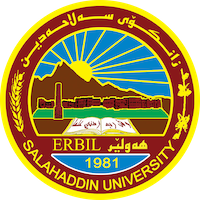 Academic Curriculum Vitae Personal Information:Full Name: Nareen Qadr FaqeAbdullaAcademic Title: Asst.Prof.Email: nareen.faqi@su.edu.krdMobile: 07504732317Education and Employment:   I graduate from Salahaddin University in 2003 (Ranked 8th in Department) worked as assistant biology for four years and assist in practical mycology lab., practical plant disease lab., practical General plant lab., practical ecology lab. and practical pollution lab. In 2010 I finished my MSc degree and start as Assistant Lecturer Teaching Practical mycology, Practical microbial physiology, Practical ecology, Practical pollution, and Practical general plantFor 5 years (Between 2011-2014) I worked as a member of the safety ………for College of Science.  In 2013 I got my lecturer degree In 2019 I got my Asst. Prof. degreeIn 2022 I finished my PhD. DegreeTeaching experience:State all teaching courses you delivered, stating undergraduate or post graduateThe teaching courses that I delivered are: Practical Medical Mycology, Practical General Mycology, Practical Microbial Physiology, Practical Ecology, Practical Pollution, and Practical General PlantCourses, trainings, lab supervision, etc.Research and publicationsState all researches, publication you made.Professional Social Network Accounts:Profile site:https://academics.su.edu.krd/profile-admin/index.php?p=dashboardGoogle scholar: https://scholar.google.com/citations?user=Qy4CUsMAAAAJ&hl=enResearch Gate: https://www.researchgate.net/profile/Nareen_FaqiLinkedIn:https://www.linkedin.com/messaging/thread/6538695215836987392/Facebook:https://www.facebook.com/nareen.faqiTwitter:https://twitter.com/NareenQfORCID:https://orcid.org/0000-0002-8403-1386Presented thesisPresented thesisPresented thesisPresented thesisPresented thesisPresented thesisPresented thesisPresented thesisPresented thesisPresented thesisPresented thesisPresented thesisTitle of thesis \ researchesNot publishedNot publishedPublishedPublishedApproved to be publishedApproved to be publishedPublishing placePublishing placeVolume DateDateFaqeAbdulla, N.Q. (2010).  Isolation, Identification and Seasonal Distribution of Soil Borne Fungi in Different Areas of Erbil Governorate. /Erbil (M.Sc. thesis). University of Salahaddin-Hawler, Iraq. 20102010FaqeAbdulla, N.Q. (2010).  Molecular Identification of Candida spp. from Cervical-Vulvovaginal Candidiasis and Antibiofilm Activity of Some Plant Extracts in Erbil Province (PhD. Dissertation). University of Salahaddin-Hawler, Iraq.20222022ResearchesResearchesResearchesResearchesResearchesResearchesResearchesResearchesResearchesResearchesResearchesResearches Farid M. Toma and Nareen Q. Faqi Abdulla. (2012). Isolation, Identification and Seasonal Distribution of Soil Borne Fungi in Different Areas of Erbil Governorate. Volume III, Issue IV. www.sospublication.co.in. Journal of Advanced Laboratory Research in Biology. Farid M. Toma and Nareen Q. Faqi Abdulla. (2012). Isolation, Identification and Seasonal Distribution of Soil Borne Fungi in Different Areas of Erbil Governorate. Volume III, Issue IV. www.sospublication.co.in. Journal of Advanced Laboratory Research in Biology.**Volume IIIVolume IIIVolume III2012Isolation and Identification of Fungi from Spices and Medicinal PlantsIsolation and Identification of Fungi from Spices and Medicinal Plants**5(3)5(3)5(3)2013Survey and Identification of Mushrooms in Erbil GovernorateSurvey and Identification of Mushrooms in Erbil Governorate**       5(5)       5(5)       5(5)2013Evaluation of Fungal Flora and Mycotoxin in Some Important Nut Products in Erbil Local MarketsEvaluation of Fungal Flora and Mycotoxin in Some Important Nut Products in Erbil Local Markets**       5(6)       5(6)       5(6)2013Fungal population and diversity in oil polluted soils along different distances from kawrgosk oil refinery of Erbil IraqFungal population and diversity in oil polluted soils along different distances from kawrgosk oil refinery of Erbil Iraq**14(2)14(2)14(2)2016The Effect of Aqueous and Alcoholic Extracts of Galls of Quercus infectoria on the Growth of Some Pathogenic FungiThe Effect of Aqueous and Alcoholic Extracts of Galls of Quercus infectoria on the Growth of Some Pathogenic Fungi**30 (6)30 (6)30 (6)2018Some Physiological and Nutritional Factors that affect the growth of Some FungiSome Physiological and Nutritional Factors that affect the growth of Some Fungi**30 (5)30 (5)30 (5)2018Survey and Identification of some New Record Mushrooms in Erbil Governorate-Kurdistan Region-Iraq Survey and Identification of some New Record Mushrooms in Erbil Governorate-Kurdistan Region-Iraq **27(5)27(5)27(5)2018Isolation and Identification of Fungi from different types of Vegetables in Erbil local marketsIsolation and Identification of Fungi from different types of Vegetables in Erbil local markets**28(6)28(6)28(6)2016Isolation and Identification of Candida dubliniensis in Patient with Cervical Vulvovaginal Candidiasis in Erbil CityIsolation and Identification of Candida dubliniensis in Patient with Cervical Vulvovaginal Candidiasis in Erbil City**1414142022In Vitro Evaluation of Pomegranate (Punica granatum) Peel Extract against Candida krusei as an alternative agent to antifungal medicinesIn Vitro Evaluation of Pomegranate (Punica granatum) Peel Extract against Candida krusei as an alternative agent to antifungal medicines**34 (1)34 (1)34 (1)2022The Efficacy of Antifungal Medications and Plant Extracts Against Candida albicans Isolated from Vulvovaginitis WomenThe Efficacy of Antifungal Medications and Plant Extracts Against Candida albicans Isolated from Vulvovaginitis Women**64 (2)64 (2)64 (2)2023PatentPatentPatentPatentPatentPatentPatentPatentPatentPatentPatentPatentResearchResearchTypeTypeRef. No.Ref. No.Ref. No.Ref. No.Date Date Date Date Microbial deterioration of historical textiles and approaches for their controlMicrobial deterioration of historical textiles and approaches for their controlPatentPatent418241824182418220/4/201520/4/201520/4/201520/4/2015